§844.  Resignation and removal of officers1.  Resignation.  An officer may resign at any time by delivering notice to the corporation.  A resignation is effective when the notice is delivered unless the notice specifies a later effective time.  If a resignation is made effective at a later time, including, but not limited to, the time at which some specified future event occurs and the corporation's board of directors or the appointing officer accepts the future effective time, the corporation's board of directors or the appointing officer may fill the pending vacancy before the effective time if the corporation's board of directors or the appointing officer provides that the successor does not take office until the effective time.[PL 2001, c. 640, Pt. A, §2 (NEW); PL 2001, c. 640, Pt. B, §7 (AFF).]2.  Removal from office.  An officer may be removed at any time with or without cause by:A.  The corporation's board of directors;  [PL 2001, c. 640, Pt. A, §2 (NEW); PL 2001, c. 640, Pt. B, §7 (AFF).]B.  The officer who appointed that officer, unless the bylaws or the corporation's board of directors provides otherwise; or  [PL 2001, c. 640, Pt. A, §2 (NEW); PL 2001, c. 640, Pt. B, §7 (AFF).]C.  Any other officer if authorized by the bylaws or the corporation's board of directors.  [PL 2001, c. 640, Pt. A, §2 (NEW); PL 2001, c. 640, Pt. B, §7 (AFF).][PL 2001, c. 640, Pt. A, §2 (NEW); PL 2001, c. 640, Pt. B, §7 (AFF).]3.  Appointing officer defined.  As used in this section, "appointing officer" means the officer, including any successor to that officer, who appointed the officer resigning or being removed.[PL 2001, c. 640, Pt. A, §2 (NEW); PL 2001, c. 640, Pt. B, §7 (AFF).]SECTION HISTORYPL 2001, c. 640, §A2 (NEW). PL 2001, c. 640, §B7 (AFF). The State of Maine claims a copyright in its codified statutes. If you intend to republish this material, we require that you include the following disclaimer in your publication:All copyrights and other rights to statutory text are reserved by the State of Maine. The text included in this publication reflects changes made through the First Regular and First Special Session of the 131st Maine Legislature and is current through November 1. 2023
                    . The text is subject to change without notice. It is a version that has not been officially certified by the Secretary of State. Refer to the Maine Revised Statutes Annotated and supplements for certified text.
                The Office of the Revisor of Statutes also requests that you send us one copy of any statutory publication you may produce. Our goal is not to restrict publishing activity, but to keep track of who is publishing what, to identify any needless duplication and to preserve the State's copyright rights.PLEASE NOTE: The Revisor's Office cannot perform research for or provide legal advice or interpretation of Maine law to the public. If you need legal assistance, please contact a qualified attorney.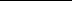 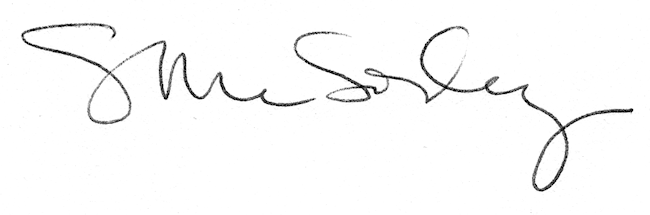 